HinduismoWikipedia     Religión politeísta originaria de la India que carece de un sistema estructurado y homogéneo de creencias pero en la que es muy importante seguir los textos sagrados, Vedas, y determinadas normas de conducta (respetar el sistema social de castas, seguir un ritual de matrimonio, etc.); se caracteriza por creer en la reencarnación y en la existencia de un Ser supremo (Brahma) en que el alma del hombre aspira a diluirse cuando se libere del cuerpo y consiga abandonar su karma.El hinduismo es un Dharma Indio o podría interpretarse como una forma de vida, ampliamente practicado en el Sur de Asia. El hinduismo se considera una de las religiones más antiguas del mundo y algunos que la practican, así como eruditos, se refieren a ella como Sanatana Dharma, "la tradición eterna", o el "camino eterno", más allá de la historia de la humanidad.     Los eruditos consideran al hinduismo como una fusión o síntesis de varias culturas y tradiciones indias, con diversas raíces y sin ningún fundador. Esta "Síntesis Hindú" comenzó a desarrollarse entre 500 y 300 años a C, siguiendo las pautas del periodo védico.  El hinduismo contiene muy diversas filosofías pero mantiene raíces comunes: rituales reconocidos, cosmología y peregrinación a lugares sagrados. Los textos hindúes están clasificados en Śruti ("oído de generación en generación") y Smrti ("recordados en conciencia plena"). Estos textos discuten temas tales como teología, filosofía, mitología, temas del Vedismo, Yoga, rituales del Āgama y construcción de templos entre otros.  Las principales escrituras incluyen las Vedas y Upanishad, la Bhagavad-gītā, y las Āgama. Las fuentes de estos textos y las verdades eternas juegan un papel importante en esta religión, pero hay una fuerte tradición hindú que cuestiona su autoridad con la finalidad de profundizar en el entendimiento de estas verdades y también para desarrollar más ampliamente las tradiciones.   Temas prominentes en las creencias hindúes incluyen los cuatro Purushartha, los objetivos reales de la vida humana, es decir, Dharma (ética y obligaciones), Artha (prosperidad y trabajo), Kama (deseos y pasiones) y Moksha (liberación, libertad y salvación), Karma (acción, intento y consecuencias), Samsara (ciclo de renacimiento) y varios Yoga (caminos y prácticas para lograr Moksha).   Las prácticas hindúes incluyen rituales como la oración, recitación, meditación, ceremonias para el paso a la pubertad, festivales anuales y peregrinaciones ocasionales. Algunos hindúes abandonan su vida social y pertenencias materiales para dedicarse a las prácticas monásticas Sanniasin.   El hinduismo prescribe obligaciones eternas, tales como honestidad, abstenerse de hacerle daño a seres vivientes, paciencia, tolerancia, autocontrol, y compasión, entre otros. Las denominaciones mayores del Hinduismo son Shivaísmo, Shaktismo y Smartismo.   El Hinduismo es la tercera religión más grande del mundo. Sus seguidores denominados Hindús suman 1.5 miles de millones o un 15% o 16% de la población mundial. Los hindúes forman la mayor parte de la población en la India, Nepal y Mauricio. También hay significantes comunidades hindúes en el Caribe, África y Norteamérica.  Originariamente, la palabra proviene del idioma persa hindú, que era la manera en que los persas pronunciaban el nombre del río Indo Sindhu (en español, el río Indo, que antiguamente era la frontera de Indostán). Según la Real Academia Española, la palabra en español proviene del francés hindou (indú).  Se denomina «hinduista» a la persona que practica alguna de las religiones del hinduismo, pero también designa a quien forma parte de esa misma cultura. El hecho de que la mayoría de la población de la India profese el hinduismo, junto con el deseo de evitar la ambigüedad del gentilicio indio ( incorrectamente utilizado también para designar a los indígenas del continente americano) explica que prácticamente desde su introducción al idioma español ―en el último tercio del siglo XIX― se haya usado también la palabra hindú para designar a los naturales de la India.  Este uso extensivo de «hindú» se admite en contextos en que no exista riesgo de confusión con su sentido estrictamente religioso. Generalmente se tiende a utilizar el término «hindú» e «hinduista» en su sentido de creyente en la religión hinduista, e «indio» como ciudadano de la República de la India (aunque esto genera confusión con los pueblos originarios de América, también llamados indios).    LocalizaciónActualmente, el hinduismo solo es mayoritario en cuatro Estados del mundo:   La India, cuna del hinduismo y su tierra santa, donde son el 80,5 % de la población), y otras tres naciones como Nepal (con el 80 %), que hasta hace poco tiempo era el único Estado del mundo que reconocía al hinduismo como religión oficial;  la isla africana de Mauricio (con el 48 %).; y la isla indonesia de Bali.   Tras la independencia de India y la división del subcontinente indio en territorios de mayoría hinduista y musulmana, se formó el Estado de Pakistán para la población islámica, pero permanecieron importantes minorías hinduistas. Tras la secesión de Pakistán Oriental (actual Bangladés), la antigua colonia británica quedó dividida en tres Estados.   En Bangladés la minoría hinduista es mucho mayor que en Pakistán y desde la independencia del país (en 1971) se han suscitado actos violentos en su contra ―como contra budistas, cristianos y animistas―, hasta el extremo de haber desaparecido virtualmente de las estadísticas 3 millones de bangladesíes (en su inmensa mayoría hinduistas). hinduistas son mayoritarios, además de la India, (80,4%)  en:          Bali (Indonesia): 93,1 %          Nepal: 81,3 %​          Mauricio: 54,0 %	Hay destacadas comunidades hinduistas en:      Bangladés (segunda religión, después del islamismo).       Bután (segunda religión, después del budismo).       Fiyi (segunda religión, después del cristianismo).       Guyana (segunda religión, después del cristianismo).       Pakistán (segunda religión, después del islamismo).       Singapur (tercera religión, después del budismo y el islamismo).       Sri Lanka (segunda religión, después del budismo).       Surinam (segunda religión, después del cristianismo).       Trinidad y Tobago"Trinidad y Tobago (segunda religión, después del cristianismo).    El Hinduismo es suma de culturas   El hinduismo incluye una diversidad de ideas sobre la espiritualidad y las tradiciones, pero no tiene una ordenación eclesiástica, ninguna autoridad religiosa, ningún tipo de gobierno, ningún profeta y tampoco está sujeto a un libro sagrado. Los hindúes pueden ser politeístas, panteístas, monoteístas, agnósticos, ateos o humanistas. Debido a la amplia gama de tradiciones e ideas que concurren en el hinduismo se llega a una ambigüedad.  Su total definición comprensible es difícil, acaso imposible.     El hinduismo puede catalogarse como una religión, una tradición religiosa, un conjunto de creencias religiosas, o una forma de vida. En Occidente se le denomina como religión, pero en la India el término dharma es preferido, pues es un término más amplio que el de religión.    El hinduismo no posee fundador, ya que no es una sino varias religiones diferentes, a las que erróneamente se les aplica el mismo nombre. Es un conjunto de creencias metafísicas, religiosas, cultos, costumbres y rituales que conforman una tradición, en la que no existen ni órdenes sacerdotales que establezcan un dogma único, ni una organización central. ​   Se trata más bien de un conglomerado de creencias procedentes de pueblos de diferentes regiones, junto con las que trajeron los arios que se establecieron en la cuenca del río Ganges y que fueron escritas a manera de revelaciones en los diversos escritos védicos y otros libros sagrados hinduistas.    Los hinduistas llaman a esta tradición religiosa sanātana dharma (‘religión eterna’, en idioma sánscrito), porque creen que no tiene principio ni tendrá fin.​ Según ellos, ha existido durante más de 5000 años. Consideran el hinduismo como la tradición religiosa más antigua del mundo.    El número de hinduistas, dentro y fuera de la India, es de más de 800 millones de personas. En la India, los hinduistas son el 80,5 % del total de la población.    Dentro del hinduismo como cultura existen el teísmo, el deísmo, el politeísmo, el panteísmo, el agnosticismo y el ateísmo. Así como un judío de cualquier nacionalidad se siente culturalmente judío (incluso si es ateo), el hindú se siente culturalmente hindú. Un budista hindú se diferencia de otro budista cualquiera por su cultura.    El hinduismo está estructurado por varias religiones, tan diversas como contrarias en sus formas. Dentro del hinduismo hay ideologías religiosas politeístas, monoteístas, panteístas, ateístas, etc. De igual forma, existe un conjunto de filosofías que abre un abanico de posibilidades.    Pero a pesar de parecer una ideología politeísta, es netamente una religión monoteísta, donde cada semidios del panteón hinduista es la personificación de una de las potencias de un único dios.   El hinduismo carece de una doctrina única. Cada rama de dicha religión sigue la suya propia: los visnuístas adoran al dios Visnú (y creen que Krisná es su avatar); en cambio los krisnaístas adoran exclusivamente al dios Krisná, y consideran que Visnú es su avatar.    En la doctrina vedanta esa suprema realidad es denominada Brahman, y se considera que es el aspecto original de Dios. Todos los demás dioses y seres del universo son su expresión, por lo que se le considera «principio del universo». Esta visión puede considerarse panteísmo o monoteísmo según el punto de vista    Los shivaístas creen en un solo dios, Shiva, y niegan la importancia de Brahmá y Visnú. Su visión monista del universo se plasma en los Shiva sutras.     Por otra parte, la doctrina samkhia de Kapilá es una filosofía más bien  atea, aunque  actualmente es considerada ortodoxa. Tipología    El hinduismo, tal como se conoce comúnmente, puede ser subdividido en varias principales corrientes. La división histórica consiste en seis Darśanas (filosofías) y las dos escuelas más prominentes son Vedānta y Yoga. Clasificado por deidad, las cuatro principales corrientes son Vaisnavismo (Vishnu), Shivaísmo (Shiva), Shaktism (Devi) y Smartismo (cinco deidades tratadas por igual.     El Hinduismo también acepta diversas divinidades, pues muchos hindúes consideran éstas como manifestaciones o aspectos de la existencia de un único, absoluto, impersonal Dios, mientras que otras corrientes mantienen que una deidad específica representa lo supremo y que otras deidades son manifestaciones menores de esa suprema deidad      Otras notables características incluyen la creencia de la existencia del Ātman  (en el budismo, alma), la reencarnación del atman y kharma, así como la creencia en dharma (deberes, derechos, leyes, conductas, virtudes y el derecho a la vida    En el hinduismo hay diversidad de creencias, pero básicamente los hinduistas creen que detrás del universo visible (maia) ―al que atribuyen ciclos sucesivos de creación y destrucción― está el principio que sostiene el universo: Brahman, el Absoluto que, considerado a través del velo de Māyā, es dios (Īśvara). Abandonar el ciclo de reencarnaciones (samsara) y retornar al principio divino, constituye el mayor de todos los logros para los hinduistas. Este dios puede ser considerado personal o impersonal. La adoración personal constituye el bhakti (la devoción), y la adoración impersonal implica gñana (la sabiduría).    En la corriente hinduista impersonal, dios es denominado Brahman. Todos los demás seres son su expresión, por lo que se le considera principio del universo. Esta visión puede ser llamada monismo. Hay que diferenciar que el Brahman impersonal es el aspecto no personificado de dios, y es distinto de Brahmá, quien es el creador de este universo, pero no el dios único. Brahmá es un alma encarnada muy elevada que ocupa temporalmente ese puesto dentro del mundo material, pero que puede caer de su lugar y ser reemplazado por otra entidad. Según la complejidad de cada universo, el Brahmá creador puede tener distinto número de cabezas, hasta mil.      Una de las características principales del hinduismo es el variado concepto acerca de ishta dévata ([cualquier] deidad adorable). Reconoce que cualquier persona puede tener una concepción personal de la Divinidad, igualmente respetable, ya que dios puede tener todas las formas, y finalmente las trasciende. De ahí la infinitud de representaciones de la Divinidad. Pero finalmente dios es uno, aunque sus manifestaciones sean infinitas.    En textos occidentales llegó a hacerse popular la tríada hinduista, llamada Trimurti (‘tres formas [de dios]’: los dioses masculinos Brahmá, Visnú y Shiva), pero generalmente nadie adora a esa tríada. Muchos hinduistas adoran a la diosa Durgá (conocida por algunos por uno de sus aspectos como Kali), pero también a un gran número de otros dioses, incluidos dioses comarcales. Relaciones entre doctrinas   La presencia de escuelas diferentes dentro del hinduismo no debe verse como una contradicción entre ellas. Al contrario,hay una polinización de ideas entre las escuelas, y un debate lógico que sirve para refinar el entendimiento de cada una y del entendimiento del practicante. Es común y está permitido que un individuo siga una escuela pero tome la perspectiva de otra para cuestiones puntuales.   La forma de la doctrina es considerada como la interpretación que se le da al Absoluto en sus diversas comprensiones, acorde a la visión y necesidad espiritual del practicante. Aunque inicialmente cada escuela hinduista es un trecho de un único sendero, parecen diferentes, pero todos son variantes de un único trecho o sendero.   Monoteísmo. Muchos hinduistas creen en un solo dios.     Para los hinduistas, Dios puede entrar en una estatua (murti) para permitir su adoración (baño, ofrenda de comida, etc.) como misericordia para facilitar la iniciación del practicante en su camino espiritual, teniendo una forma material que le facilite su entendimiento y amor a Dios.     Conforme se avanza, se empieza a percibir a Dios en todo cuanto existe, para finalmente no ser necesario ningún murti, llegando incluso a sentir o ver a Dios dentro de todo ser creado. Esa forma es Paramatma, la forma que compenetra todo lo existente y hace a Dios su cualidad omnipresente y omnisciente.    Por eso, al final, todo cuanto existe es sagrado y se le mira con reverencia y amor.   Dentro del monoteísmo, se pueden incluir el vishnuismo (que adora al dios Visnú), el krisnaísmo (al dios Krisná), el shivaísmo (al dios Shiva) y el shaktismo (a la diosa Kali), opuestos a la doctrina advaita (donde los jñanis estudian al Brahman (divinidad impersonal hinduista)" impersonal.    Hay prácticas que todos respetan, como reverenciar a los brahmanes (sacerdotes) y a las vacas, no comer la carne de estas y casarse solo con una persona de la misma casta (el hinduismo establece el sistema social de castas). Cabe mencionar que la vaca no es adorada, sino reverenciada al considerarla una madre, ya que de ellas se extrae la leche, que es la base de la cocina india.    Fuera de esto, no existen preceptos rigurosos acerca de cuándo deben formularse las oraciones y realizarse los ritos, ni propiamente una jerarquía eclesiástica.   Textos sagrados    El Rig veda (el texto más antiguo de la literatura india, de mediados del II milenio a. C.), stá eescrito en sánscrito. Los hinduistas aceptan varias escrituras sagradas, que abarcan gran cantidad de textos antiguos.   El shrutit. Hay un grupo de textos que se consideran «revelados» (en sánscrito shruti: ‘escuchador y que no pueden ser interpretados, sino seguidos al pie de la letra: Los cuatro Vedas:    +  Rigveda"-veda, el texto más antiguo de la literatura de la India, escrito en una forma arcaica del sánscrito, posiblemente después del siglo XV a. C.     +  Yajurveda--veda, el libro de los sacrificios.       La mayor parte de sus textos provienen del Rig-veda.     +  Sama-veda contiene himnos. La mayor parte de sus textos provienen del Rig-veda.     + Atharva-veda", el libro de los rituales, un agregado varios siglos posterior, sin relación directa con el Rig-veda.       Las Upanishad, meditaciones místico-filosóficas escritas a lo largo de varios siglos, desde el 600 a. C.     Otros textos sagrados son los smriti (‘lo recordado’, la tradición):        El texto épico Majabhárata (s III a. C.), que incluye el texto religioso Bhagavad - guita.        El Ramaiana (siglo III a. C.), la épica historia del rey-dios Rama.    Los 18 Puranas (‘historias’) principales (siglo III a. C. hasta siglo XI d. C.), y decenas de pequeños Upa-puranas.    El hinduismo actual se forma a partir del siglo III a. C., combinando doctrinas budistas con creencias brahmánicas (de castas) y dravídicas. Brahamanes, vaysias. sudras, parias. De especial importancia a las castas y a sus consecuencias vitales y sociales.Modernismo hindú   En el siglo XIX, los hindúes modernistas reafirmaron que el hinduismo era el principal activo de la civilización india, al tiempo que "purificaban" al hinduismo de sus elementos Tántricos, elevando los elementos Védicos. Los estereotipos occidentales fueron revertidos, enfatizando los aspectos universales e introduciendo enfoques modernos a los problemas sociales.     Este enfoque tuvo gran aceptación, no sólo en India, sino también en Occidente. Los principales promotores del Hinduismo moderno fueron diversos predicadores que  idearon el nacimiento hindú. Su filosofía se basaba en la idea que lo divino existe en todos los seres, que los humanos pueden lograr una unión con su divinidad innata y que logrando esa divinidad es la esencia para lograr el amor por otros seres y la armonía social. Es decir que todos los seres existentes deben aceptar y respetar una armonía sostenible y un orden en el mundo. 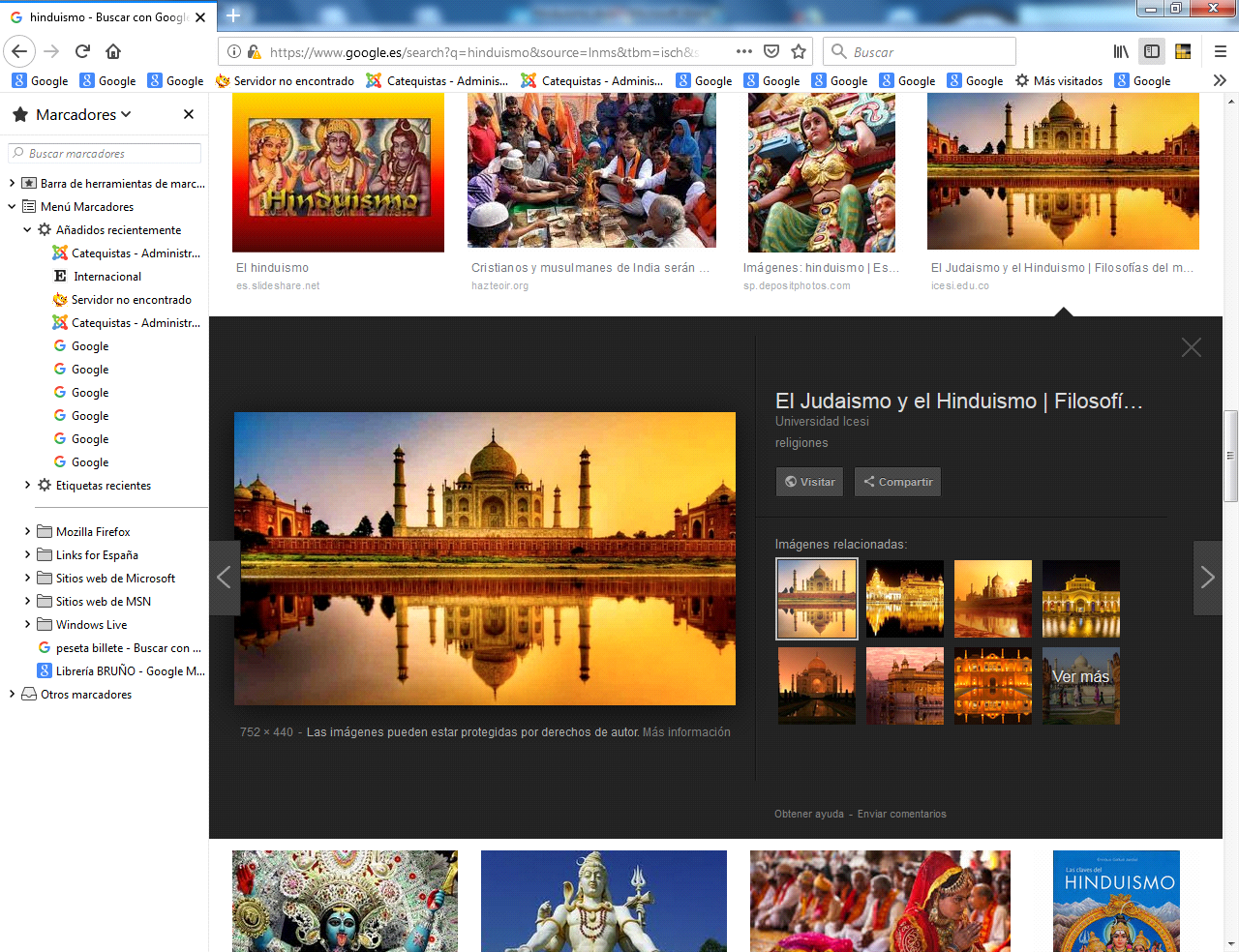 Diversidad y unidad    El Hinduismo ha sido descrito como una tradición que contiene una naturaleza compleja, orgánica, de diferentes niveles y a veces inconsistente. El Hinduismo no tiene un sistema unificado de creencias catalogado en una declaración de fe o credo. Es mas bien un término que comprende una pluralidad de fenómenos religiosos en la India. De acuerdo a la Corte Suprema de la India.  A diferencia de otras religiones en el mundo, la religión hindú no tiene ningún profeta, ni rinde culto a ningún Dios. No es ningún concepto filosófico ni sigue un solo acto de ritos o actuaciones religiosas De hecho no conforma las características tradicionales de una religión o credo. Es una forma de vida y nada más."    Parte del problema para definir el Hinduismo es que no tiene un fundador, sino que es la síntesis de varias tradiciones, la ortopraxis Brahmánica y las tradiciones populares o locales. El Teísmo tampoco aplica como una unificadora doctrina que defina al Hinduismo, porque si algunas filosofías hindúes postulan una creencia teística de la creación del universo, otros, sin embargo, son ateos.    Sin embargo, a pesar de las muchas diferencias en el Hinduismo, hay un sentido de unidad. La mayoría de las tradiciones hindúes revelan la sagrada literatura de las vedas, si bien hay algunas excepciones. Estos textos son un recordatorio del la herencia cultural y son objeto de orgullo entre los hindúes. Controversias   Existen varias controversias sobre el uso del hinduismo para fines políticos. El Consejo Mundial Hinduista es un ejemplo del hinduismo sindicado, cuyo propósito es eliminar las legislaciones de los musulmanes y de otras minorías en la India. ​ Una de las metas del Consejo Mundial Hinduista ha sido unificar todos los credos del hinduismo para crear un distrito electoral para los hinduistas.  Esta tarea ha sido imposible para el partido, ya que esta religión no tiene un único texto sagrado unificador (se ha tratado de utilizar el Bhagavad-gītā), ni un único maestro, ni un único centro. También se ha visto imposibilitada gracias a que India obtuvo su independencia de Inglaterra en 1947, un periodo relativamente corto para tener un sentido unificador nacionalista. Se han hecho intentos de llevar un gobierno secular en la India, pero hasta elegir una lengua oficial ha sido un caos. La más hablada deriva del sánscrito, y el español o el inglés se ven como símbolos de cristianismo. Mahatma Gandhi fue un activista que promovía el hinduismo como religión nacional, pero apoyaba la aceptación y la tolerancia de otras religiones en la India. En 1948, un fundamentalista hinduista asesinó a Mahatma Gandhi. La proliferación de armas nucleares en India está relacionada con los políticos, no con el hinduismo, aunque estos hayan usado términos religiosos para referirse a ellas. El 18 de mayo de 1974, el Gobierno hizo detonar la primera bomba atómica india, denominada Buda sonriente, en un pozo de 110 m. ubicado en el sitio de pruebas nucleares de la India, a unos 25 km al noroeste de la ciudad de Pokhran (de 19 000 habitantes), en el desierto de Thar-Thar. Ya en esa ocasión, los políticos utilizaron una palabra religiosa para referirse a la bomba.   El 11 de mayo de 1998, el Gobierno hizo explotar cinco bombas atómicas más en Pokhran (India) Aunque algunos políticos usaran el simbolismo hinduista para justificar dicha explosión, ajimsa (no violencia) es uno de los principios básicos del hinduismo. Esto no impide que haya dioses como Shiva, que lleva un tridente con el que asesina a sus enemigos, y cíclicamente destruye el universo completo con todos sus seres vivos; o como Visnú, que sostiene un anillo para decapitar a enemigos del dharma (religión.    El concepto de karma deja claro que la violencia que ejerce la persona le será devuelta en la siguiente reencarnación. Otro objeto de controversia en el hinduismo es la posición desventajosa de la mujer. Como sucede en el islamismo (la otra gran religión en la India), en el hinduismo la mujer es ritualmente inferior. En el censo de 2011 de India, ​ se encontró que por cada 100 mujeres hay 109 varones. Una de las razones que explica este fenómeno es que las mujeres abortan los fetos de sexo femenino. En las familias hinduistas, las hijas son indeseadas, ya que para casarlas el padre debe pagar una dote, y muchas veces este pago empobrece a la familia. Sin embargo esto es más una tradición cultural de la India que una sanción religiosa del hinduismo, .Deidades femeninasDeví • Sarasvati • Laksmí • Satí • Parvati • Durga • Sakti • Kali • Sita • Radha • Majá  Deidades masculinasBrahma • Visnú • Shiva • Rama • Krishna • Ganesha • Karttikeya • Hánuman • Indra • SuriaLiteratura en sánscritoVedas • Vedanga • Upanishad • Puranas • Ramayana • Majabhárata • Bhagavad-gītā
La relación con el cristianismo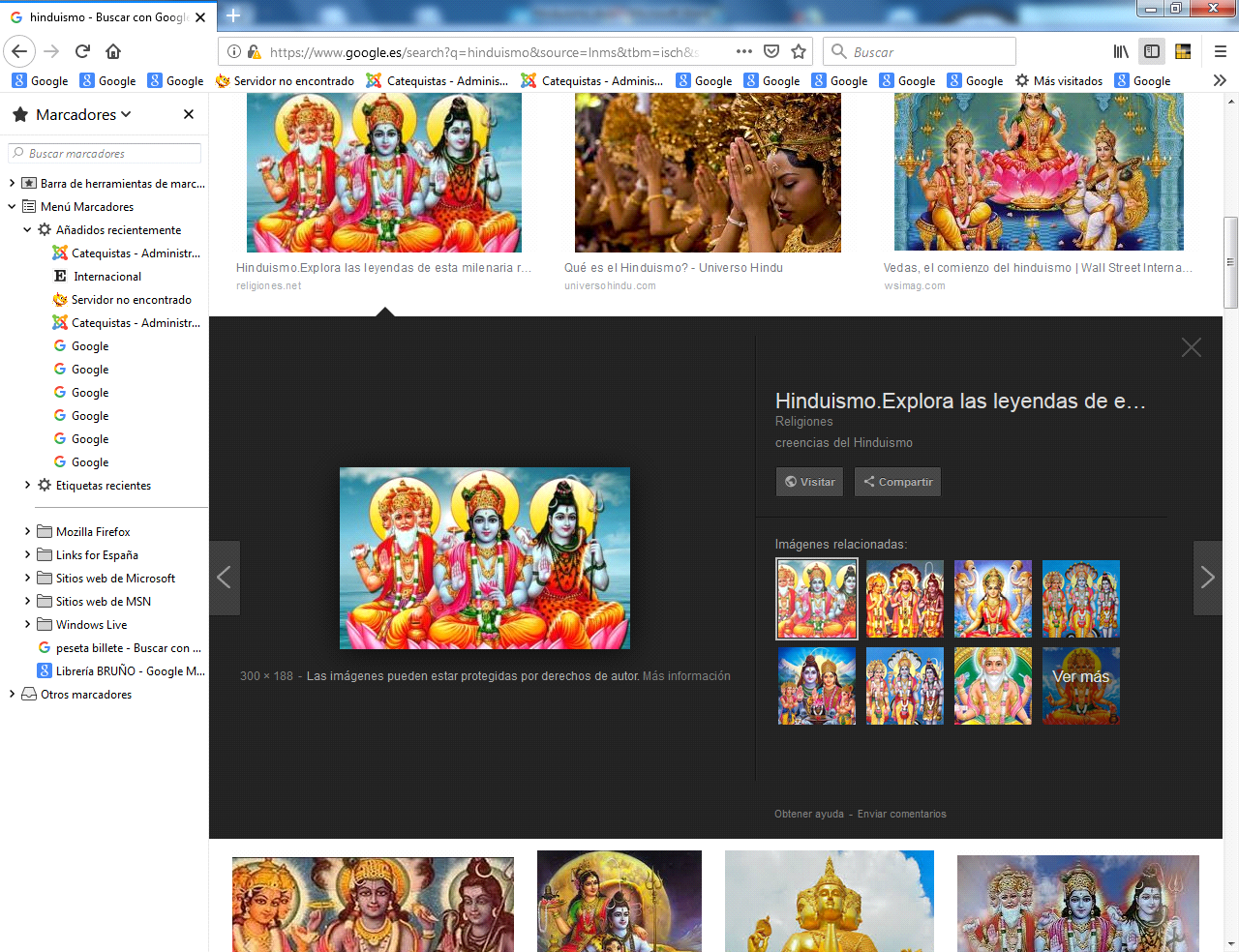  Es muy escasa, aunque hay resonancias que es preciso tener en cuenta:  - La trimurti, o tres dioses, parece tener cierto acercamiento a la idea cristiana de la Trinidad. Pero la diferencia es grande en cuanto a los conceptos de la divinidad, ya que para el cristianismo el clasismo.  -  El hinduismo proclama la transmigración de las alma, de modo que despersonaliza al hombre. El cristianismo identifica la unidad del hombre y la supervivencia de la almas, que un día misteriosamente volverán a unirse con los cuerpos en la resurrección final.   - El hinduismo carece de revelación, que significa contacto con Dios. El hinduismo transmite sus creencias por mera tradición, sin teología, aunque se soporta en bella literatura  plagada de metáforas y de leyendas fantasiosas.   Coinciden ambas religiones en la separación del bien y del mal como desafío para el hombre. El hinduismo se basa en la mejora o en la degradación en la próxima reencarnación. El cristianismo tiene otro sentido de la vida eterna.monoteísmo es total y la Trinidad es una forma de explicar el misterio de Dios. En el hinduismo clásico  es politeísta radical.